NOM : 											Date : …………………………………Prénom : 										Classe de 6e ………………………..GÉOGRAPHIEChapitre Ier« De l’espace proche au monde. »DEVOIR N°2Devoir surveilléDurée : une (1) heureCe devoir comporte deux (2) parties.Première partie : Histoire (4 points).Sur la frise, notez les informations suivantes : ① Sculpture de Mykérinos et deux déesses (-2 500)② Le IIe millénaire (Coloriez en Bleu)③ Homère compose l’Iliade (VIIIe siècle avant l’ère commune) (Coloriez en Rouge)④ Périclès (Ve siècle avant l’ère commune) (Coloriez en Orange)⑤ Bataille d’Alesia (-52)⑥ La « Paix romaine » (Ier et IIe siècle de l’ère commune) (Encadrez en Vert)⑦ Naissance de Jésus (an 0)⑧ Chine des Hans (Du IIe siècle avant l’ère commune au IIe siècle après l’ère commune) (Coloriez en Vert)Deuxième partie : Géographie (14 points).Exercice A – Les océans et les continents. (6 points)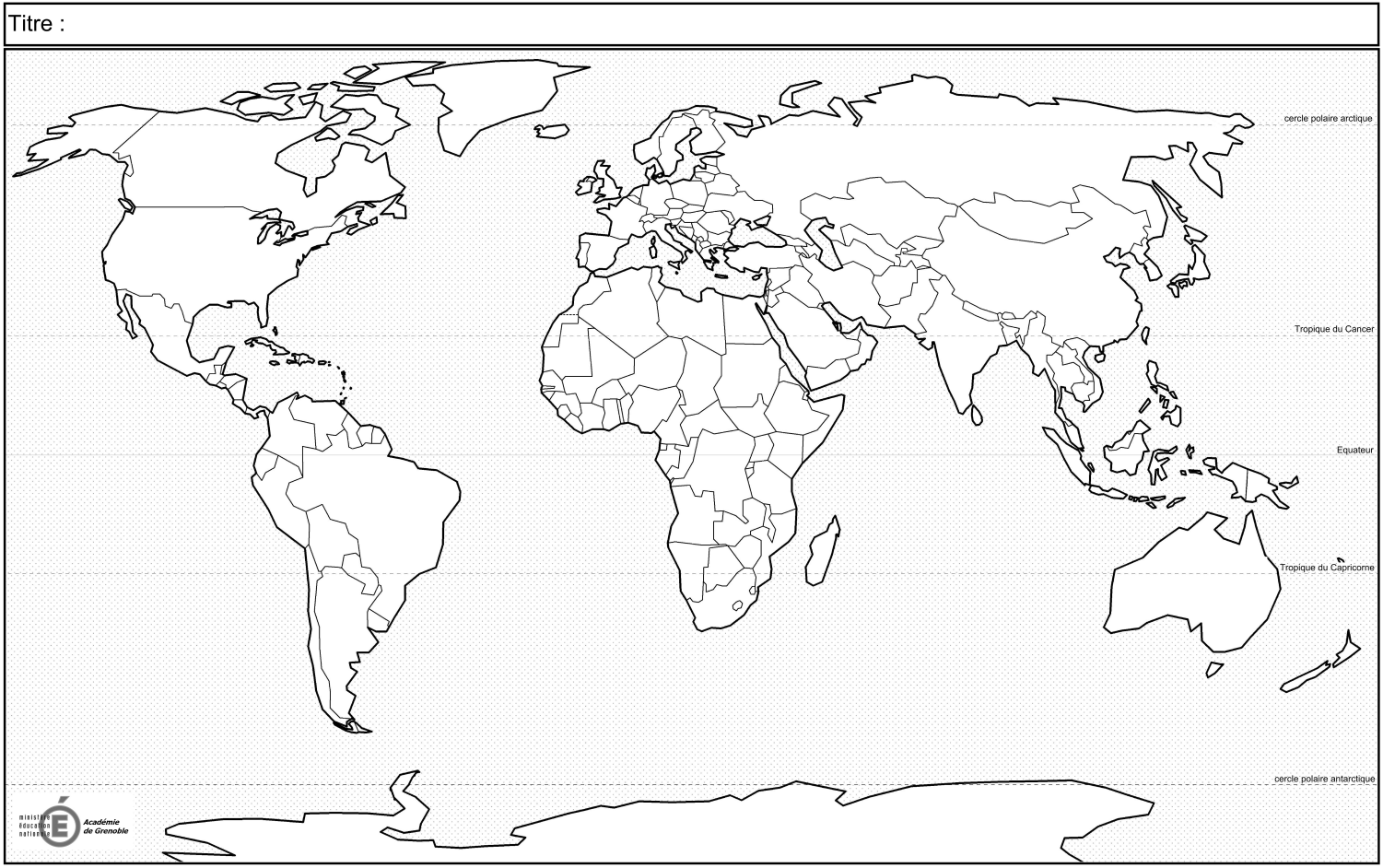 1/ Sur la carte, écrivez en bleu le nom des océans, 2/ Sur la carte, écrivez en rouge le nom des continents, 3/ Sur la carte, placez le méridien de Greenwich.  Exercice B – Les lignes imaginaires remarquables et les coordonnées d’un point. (5 points)Sur la carte, notez1/ Les deux tropiques (1 point)2/ L’Équateur (0,5 point)3/ Le cercle polaire antarctique (0,5 point)Exercice C – Les lignes imaginaires remarquables. (6 points)1. Sur la carte, notez : (2 points)1/ Les tropiques (1 point)2/ L’Équateur (0,5 point)3/ Le cercle polaire antarctique (0,5 point)2. Notez ci-dessous les coordonnées des points suivants : (3 points)1/ Les coordonnées du point 1 : ………………………………………………………………………………………………………………………………2/ Les coordonnées du point 2 : ………………………………………………………………………………………………………………………………3/ Les coordonnées du point 3 : ………………………………………………………………………………………………………………………………4/ Les coordonnées du point 4 : ………………………………………………………………………………………………………………………………5/ Les coordonnées du point 5 : ………………………………………………………………………………………………………………………………6/ Les coordonnées du point 6 : ………………………………………………………………………………………………………………………………Exercice C – Notez des orientations et des directions. (1 point)Complétez la rose des vents ci-dessous : Exercice D – Repérer les continents et les océans. (2 points)Sur la carte, localisez : 1/ L’Océan Atlantique et 2/ Coloriez en vert le continent africain. 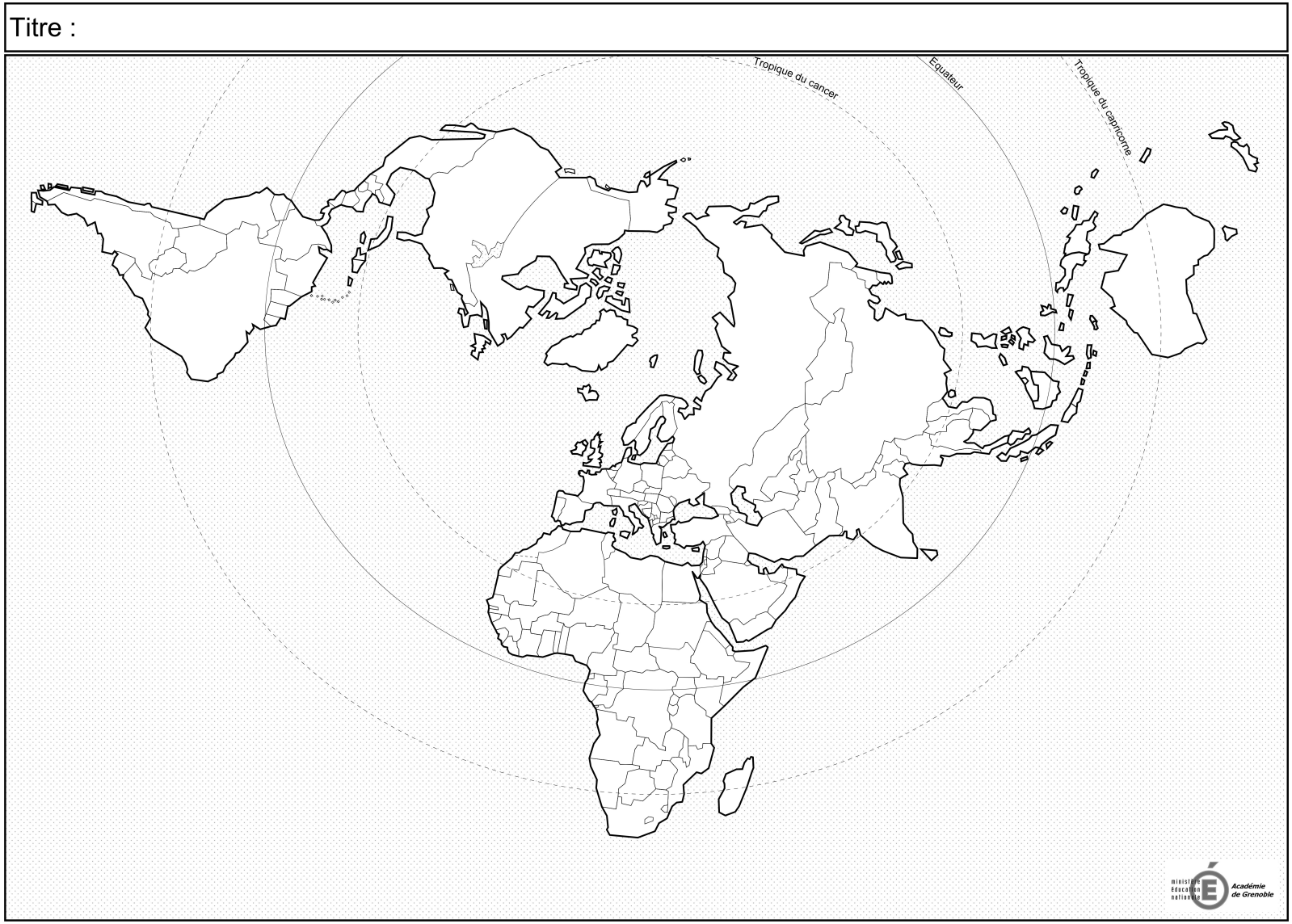 Se repérer dans le tempsCompétence acquise  En cours d’acquisition Savoir noter des informations sur une frise chronologiqueCompétence acquise  En cours d’acquisition 